Stundenplan ab 07.06.2021Klasse 5aKlassenlehrer  Frau Hellmuth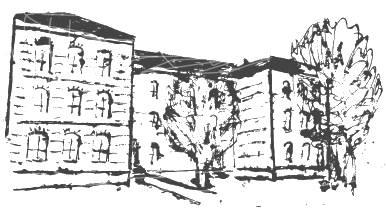                                   Geschwister-Scholl-Schule5. Staatliche RegelschuleKatharinenstrasse 150, 99817EisenachTel.: 03691 746113  Fax: 03691 746429Mail: schollschule-sek@schuleneisenach.deStundeMontagDienstagMittwochDonnerstagFreitag17:50 - 8:35MNTSie             3EnHas           10If  Rot             8We      Slu   1            Bla  5DeBom         1428:40 – 9:25MaHel           14EnHas           10DeLie              7We        Slu 1             Bla 5MaHel           1439:45 – 10:30KuWin              17MaHel           14Mu Ifl              17EnHas           10Ge Ban          13410:40 –11:25DeBom           7DeuLie              7Ma Hel           14MaHel           14FrzKöc          13511:35–12.20GeoBla              7MNTSie            14EnHas           10612:45-13:30713:35-14:20